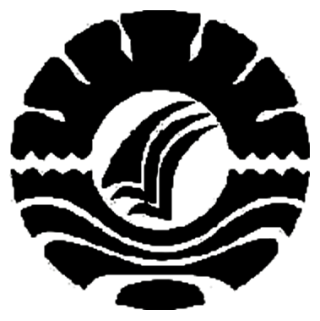 PENINGKATAN KEMAMPUAN MENGENAL HURUF MELALUI PENGGUNAAN KARTU HURUF DENGAN PAPAN FLANEL DI TAMAN KANAK-KANAK ANNISA DHARMA WANITA KABUPATEN MAJENESKRIPSI Diajukan Untuk Memenuhi Sebagian Persyaratan GunaMemperoleh Gelar Sarjana Pendidikan (S.Pd) pada Program Studi Pendidikan Guru Pendidikan Anak Usia Dini Strata Satu Fakultas Ilmu PendidikanUniversitas Negeri Makassar HANIANTI094924224PROGRAM STUDI PENDIDIKAN GURU PENDIDIKAN ANAK USIA DINIFAKULTAS ILMU PENDIDIKANUNIVERSITAS NEGERI MAKASSAR2013KEMENTERIAN PENDIDIKAN DAN KEBUDAYAAN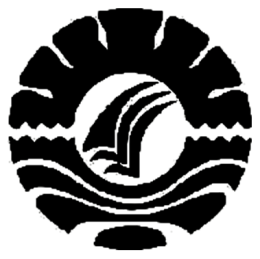 UNIVERSITAS NEGERI MAKASSARFAKULTAS ILMU PENDIDIKAN PENDIDIKAN GURU PENDIDIKAN ANAK USIA DINIKampus FIP UNM Jl. Tamalate I Makassar Telp.0411-884457 Fax. 0411-883076PERSETUJUAN PEMBIMBINGSkripsi dengan judul “Peningkatan Kemampuan Mengenal Huruf Melalui Penggunaan Kartu Huruf Dengan Papan Flanel Di Taman Kanak-Kanak Annisa Dharma Wanita Kabupaten Majene”Atas nama:	Nama		: HaniantiNIM		: 094924224	Prodi 		: Pendidikan Guru Pendidikan Anak Usia Dini (PG PAUD)	Fakultas	: Ilmu PendidikanSetelah diperiksa dan diteliti, telah memenuhi syarat untuk diujikan.                                                                        Makassar………………………2013     Pembimbing I				         Pembimbing II  Dr. Pattaufi, S.Pd, M.Pd		                          Azizah Amal, S.S, M.PdNIP. 19710830 200312 2 001	                                   NIP. 19790326 200604 2 001Mengetahui,Ketua Program Studi PG PAUD FIP UNM Dra. Sri Sofiani, M.Pd                                             NIP. 19530202 198010 2 001PENGESAHAN UJIAN SKRIPSISkripsi diterima oleh Panitia Ujian Skripsi Fakultas Ilmu Pendidikan Universitas Negeri Makassar dengan SK Dekan No. 4977/UN36.4/PP/2013 Tanggal 4 Juli 2013 untuk memenuhi sebagian persyaratan memperoleh gelar Sarjana Pendidikan pada Jurusan Pendidikan Guru Pendidikan Anak Usia Dini pada Hari Senin Tanggal 15 Juli 2013.								  Disahkan oleh							Dekan Fakultas Ilmu Pendidikan							Prof. Dr. H. Ismail Tolla, M.Pd							   NIP. 19531230 198003 1 005Panitia Ujian:1. Ketua 		: Prof. Dr. H. Ismail Tolla, M.Pd		(		)2. Sekretaris		: Dra. Sri Sofiani, M.Pd			(		)3. Pembimbing I	: Dr. Pattaufi, S.Pd, M.Si			(		)4. Pembimbing II	: Azizah Amal, S.S, M.Pd			(		)5. Penguji I		: Dra. Hj. Sumartini, M.Pd			(		)6. Penguji II		: Dra. Hj. Bulkis Said, M.Si 			(		)PERNYATAAN KEASLIAN SKRIPSISaya yang bertanda tangan di bawah ini :Nama			: HaniantiNIM			: 094924224Program Studi		: Pendidikan Guru Pendidikan Anak Usia DiniJudul Skripsi		: Peningkatan Kemampuan Mengenal Huruf Melalui                                       Penggunaan Kartu Huruf Dengan Papan Flanel Di                                       Taman Kanak-Kanak Annisa Dharma Wanita                                       Kabupaten MajeneMenyatakan dengan sebenarnya bahwa skripsi yang saya tulis ini benar merupakan hasil karya sendiri dan bukan merupakan pengambilalihan tulisan atau pikiran orang lain yang saya akui sebagai hasil tulisan atau pikiran sendiri.Apabila dikemudian hari terbukti atau dapat dibuktikan bahwa skripsi ini hasil jiplakan, maka saya bersedia menerima sanksi atas perbuatan tersebut sesuai ketentuan yang berlaku.  Makassar,                       2013							  Yang Membuat Pernyataan                                                                                                  HaniantiMOTTOMasa kini yang dijalani dengan baik Secara otomatis menciptakan masa depan yang memuaskanKuperuntukkan karya iniUntuk kedua orang tuaku terkasihYang senantiasa memberi doa dan kasih sayangnya kepadakuABSTRAKHANIANTI. 2013. Peningkatan Kemampuan Mengenal Huruf Melalui Penggunaan Kartu Huruf Dengan Papan Flanel Di Taman Kanak-Kanak Annisa Dharma Wanita Kabupaten Majene. Skripsi. Dibimbing oleh Dr. Pattaufi, S.Pd, M.Pd dan  Azizah Amal, S.S, M.Pd. Program Studi Pendidikan Guru Pendidikan Anak Usia Dini. Fakultas Ilmu Pendidikan. Universitas Negeri Makassar.Rumusan masalah dalam penelitian ini adalah apakah kemampuan mengenal huruf anak akan meningkat melalui penggunaan kartu huruf dengan papan flanel di Taman Kanak-Kanak Annisa Dharma Wanita Kabupaten Majene. Tujuan penelitian untuk memberikan gambaran tentang peningkatan kemampuan mengenal huruf anak melalui penggunaan kartu huruf dengan papan flanel di Taman Kanak-Kanak Annisa Dharma Wanita Kabupaten Majene. Penelitian ini menggunakan pendekatan kualitatif dengan jenis penelitian tindakan kelas (Classroom action research). Setting penelitian dilaksanakan di Taman Kanak-Kanak Annisa Dharma Wanita Kabupaten Majene. Taman Kanak-Kanak ini beralamat di Jl. Andi Tenno Haera Kabupaten Majene dengan subyek penelitiannya yaitu 1 orang guru dan 16 orang anak kelompok B. Rancangan tindakan yang diberikan berupa peningkatan kemampuan mengenal huruf melalui penggunaan kartu huruf dengan papan flanel di taman kanak-kanak yang dilaksanakan selama 2 siklus yang terdiri dari tahap perencanaan, pelaksanaan, observasi dan refleksi, dimana masing-masing siklus terdiri dari dua pertemuan. Teknik pengambilan data melalui observasi dan dokumentasi kemudian analisis datanya diolah secara kualitatif. Hasil penelitian menunjukkan bahwa pada siklus I perencanaan dapat berjalan dengan baik sesuai dengan apa yang telah direncanakan. Tahap pelaksanaan tindakan masih terdapat kekurangan dan kelemahan baik dari anak didik maupun dari guru. Tahap observasi masih terdapat kekurangan dan kelemahan antara lain masih ada anak didik yang masuk kategori kurang. Dengan demikian pelaksanaan pembelajaran 1 dan 2 pada siklus I belum dapat dikatakan berhasil, sehingga harus dilaksanakan siklus II. Adapun pada siklus II perencanaan dan pelaksanaan sudah baik.. Peningkatan kemampuan mengenal huruf melalui penggunaan kartu huruf dengan papan flanel ditemukan bahwa anak didik sudah masuk kategori baik. P R A K A T A	Alhamdulillah penulis memanjatkan puji syukur kehadirat Allah SWT, atas rahmat dan hidayah-Nya, sehingga penulis dapat merampungkan skripsi ini, walaupun dalam bentuk yang sederhana sebagai persyaratan dalam menyelesaikan studi di tingkat stara satu (S1) dengan gelar Sarjana Pendidikan (S.Pd) Program Studi PG PAUD Fakultas Ilmu Pendidikan Universitas Negeri Makassar. Penulis mengucapkan terima kasih dan penghargaan kepada Dr. Pattaufi, S.Pd, M.Pd dan  Azizah Amal, S.S, M.Pd selaku dosen pembimbing yang telah sudi meluangkan waktunya memberikan saran, arahan dan bimbingan kepada penulis selama penyusunan skripsi.	Penulis menyadari bahwa selesainya skripsi ini berkat banyak pihak yang telah memberikan dorongan, dukungan dan bantuan baik moril maupun materi. Oleh karena itu dengan penuh kerendahan hati diucapkan terima kasih kepada:Prof. Dr. H. Arismunandar, M.Pd. sebagai Rektor Universitas Negeri Makassar yang telah memberi kesempatan kepada penulis untuk mengikuti perkuliahan pada Program Studi Pendidikan Guru Anak Usia Dini. Prof. Dr. H. Ismail Tolla, M.Pd, selaku Dekan Fakultas Ilmu Pendidikan Universitas Negeri Makassar yang telah memberi izin pelaksanaan penelitian.Dra. Sri Sofiani, M.Pd selaku ketua dan Arifin Manggau, S.Pd, M.Pd sebagai Sekretaris Program Studi (PG PAUD) FIP UNM, atas bimbingan dan arahannya dalam perkuliahan.Suami serta saudara-saudara tercinta, yang telah mencurahkan kasih sayang, sumbangsih moral dan material, serta doa dan motivasi sehingga penulis dapat menyelesaikan studiSeluruh rekan mahasiswa Program Studi PG PAUD Fakultas Ilmu Pendidikan Universitas Negeri Makassar yang telah menunjukkan kerjasamanya dalam perkuliahan maupun dalam penyusunan karya tulis ilmiah ini.	Selama penyusunan karya tulis ini, tentunya tidak terlepas dari berbagai kekurangan. Oleh karena itu saran dan kritik yang membangun senantiasa diharapkan demi kesempurnaan karya tulis ini. Akhirnya semoga bantuan yang diberikan bernilai ibadah di sisi Tuhan Yang Maha Kuasa. Amin							Makassar…………………2013								      PenulisDAFTAR ISI								                         HalamanHALAMAN JUDUL		iPERSETUJUAN PEMBIMBING		iiPENGESAHAN UJIAN SKRIPSI		iiiPERNYATAAN KEASLIAN SKRIPSI		ivMOTTO		vABSTRAK		viPRAKATA		viiDAFTAR ISI		ixDAFTAR TABEL		xiiDAFTAR LAMPIRAN		xiiiBAB I PENDAHULUAN		1Latar Belakang Masalah		1Rumusan Masalah		5Tujuan Penelitian		5Manfaat Peneltian		5BAB II TINJAUAN PUSTAKA, KERANGKA PIKIR DAN HIPOTESIS              TINDAKAN 		7Tinjauan Pustaka		7Tinjauan tentang Kemampuan Mengenal Huruf			7Pengertian kemampuan mengenal huruf			7Jenis-jenis huruf			9Tahap-tahap kemampuan mengenal huruf anak			11Faktor-faktor yang mempengaruhi kemampuan mengenal hurufAnak			14Indikator kemampuan mengenal huruf			15Tinjauan tentang Kartu Huruf		16Pengertian kartu huruf		16Tinjauan tentang Papan Flanel		18Pengertian papan flanel		18Tujuan dan cara pembuatan papan flanel		19Langkah-langkah penggunaan kartu huruf dengan media papan flanel	      20Kerangka Pikir		21Hipotesis Tindakan		24BAB III METODE PENELITIAN		25Jenis dan Pendekatan Penelitian			25Fokus Penelitian 		26Setting dan Subyek Penelitian		27Rancangan Tindakan		27Teknik Pengumpulan Data		33Teknik Analisis Data dan Indikator Pencapaian		34BAB IV HASIL PENELITIAN DAN PEMBAHASAN			36Hasil Penelitian			36Gambaran umum lokasi penelitian			36Peningkatan kemampuan mengenal huruf melalui penggunaan kartu huruf dengan papan flanel di Taman Kanak-Kanak Annisa Dharma Wanita Kabupaten Majene 			37Pembahasan			73BAB V KESIMPULAN DAN SARAN		     78Kesimpulan		     78Saran		     78DAFTAR PUSTAKA		     80LAMPIRANDAFTAR TABELNomor                                       Judul                                                                HalamanDAFTAR LAMPIRANNomor                                       Judul                                                                HalamanRencana Kegiatan Harian		82Kisi-Kisi Pembuatan Instrumen Penelitian	      90Hasil Observasi Anak	      93Hasil Observasi Guru	     101Dokumentasi Kegiatan	     113Persuratan	     116Surat Izin Penelitian dari Fakultas Ilmu Pendidikan	     116Surat Izin Penelitian dari Badan Penelitian dan Pengembangan Daerah	     117Surat Keterangan Telah Meneliti	     118Riwayat Hidup	     1193.14.14.24.34.4Kategori Penilaian Hasil Belajar…………………………………….Peningkatan Kemampuan Mengenal Huruf Anak melalui Penggunaan Kartu Huruf dengan Papan Flanel di Taman Kanak-Kanak Annisa Dharma Wanita Kabupaten Majene Pembelajaran 1 Siklus I………..Peningkatan Kemampuan Mengenal Huruf Anak melalui Penggunaan Kartu Huruf dengan Papan Flanel di Taman Kanak-Kanak Annisa Dharma Wanita Kabupaten Majene Pembelajaran 2 Siklus I………..Peningkatan Kemampuan Mengenal Huruf Anak melalui Penggunaan Kartu Huruf dengan Papan Flanel di Taman Kanak-Kanak Annisa Dharma Wanita Kabupaten Majene Pembelajaran 1 Siklus II……….Peningkatan Kemampuan Mengenal Huruf Anak melalui Penggunaan Kartu Huruf dengan Papan Flanel di Taman Kanak-Kanak Annisa Dharma Wanita Kabupaten Majene Pembelajaran 2 Siklus II……….3441495968